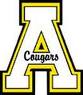 Welcome to 6th grade on the Leopard Team at Apex Middle School! We are excited about the coming year, and we are looking forward to working with you and your child.Middle school offers many new experiences for students, especially in the first few weeks. As a result, we will spend time helping our students acclimate themselves to Apex Middle School to ensure a smooth and enjoyable transition. During the first week of school, your child will learn the rules and policies at Apex. We will spend time to ensure that every child understands what is expected while he or she is on our campus. We ask that parents reinforce these lessons at home.Teachers		               Subject		             Email			Julie Piner                                	Language Arts            		jpiner@wcpss.net	Kaitlyn Decker                      	Math                                   	kdecker@wcpss.netBethany Salmon	             Social Studies			bsalmon2@wcpss.netSharon Baumgarten	             Science				sbaumgarten@wcpss.netJill Bryant			In Class Resource		jbryant4@wcpss.netPlannersPlease make sure that your child obtains a planner at orientation.  Students not present at orientation can obtain a planner during the first week of school.  Planners include a planner card (also called an accountability card).  A new planner card is used each quarter.  Student behaviors and homework completion are tracked on this card.  Please look over your student’s planner card with him/her each week. *The planner card is located in the front of the AMS planner.  Please review this with your child.Homework assignments are posted daily in each classroom.  Students should write the assignments in their planners at the beginning of every class period.  We ask that you help your child learn to use this valuable organization tool.  Assignments are also posted on the team Weebly which can be accessed from the Apex Middle School website: http://www.wcpss.net/apexms Students are required to carry their AMS planners to every class (even electives) every day. The planner will also house your child’s lunch number, locker combination, computer logins, and other personal information. It is very important that students use and keep up with their planners.  Parent CommunicationParents of the Leopard Team will receive weekly emails with essential information for each core subject.  Please be sure to sign up for the weekly email at orientation.  Parents not present at orientation can email one of the team teachers to learn how to sign up.The best way to contact the team teachers is by email.  We will get back to you within 24 hours.  You can also leave a message for core teachers via the school phone during the elective periods (1:26-3:00 pm).  The school phone number is (919) 387-2181.Parent ConferencesThe designated parent conference day is Wednesday during our planning period (1:26-3:00 pm).  Please contact the team teachers if you would like to schedule a conference at any point during the school year.HomeroomStudents will report to homeroom at the beginning of each day.  During this time, teachers complete attendance and hand out necessary handouts, forms, etc.  Students are to empty their backpacks into their lockers prior to homeroom.  Students should keep their backpacks in their lockers during the day – no backpacks in class.  If students plan to get breakfast from the cafeteria, they must report to the cafeteria immediately upon arrival on campus. Daily Schedule							7:45 – 8:10		Student Arrival/Locker Time8:10 – 8:18 		Homeroom8:22 – 8:52		CAT 		8:56 – 10:14		Core 1			10:16 – 11:33		Core 2 			Leopard Team Beginning of Year Information2017-2018